INDICAÇÃO Nº 384/2017Sugere ao Poder Executivo Municipal e a CPFL (Companhia Paulista de Força e Luz), troca dos transformadores de energia da rede elétrica do bairro Parque Planalto. Excelentíssimo Senhor Prefeito Municipal, Nos termos do Art. 108 do Regimento Interno desta Casa de Leis, dirijo-me a Vossa Excelência para sugerir que, por intermédio do Setor competente, seja realizada troca dos transformadores de energia da rede elétrica do bairro Parque Planalto, neste município. Justificativa:Munícipes procuraram este vereador, buscando por providencias quanto à possibilidade de proceder com a troca dos transformadores do bairro Parque Planalto, haja vista que as quedas de energia são constantes, trazendo diversos transtornos aos moradores que sofrem com a falta de luz e com aparelhos queimados, sendo necessárias providências urgentes. Palácio 15 de Junho - Plenário Dr. Tancredo Neves, 13 de janeiro de 2017.Antonio Carlos RibeiroCarlão Motorista-vereador-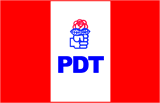 